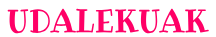 24252627289:00 - 9:05Acogida JAIA!! // ¡¡FIESTA!!Ez dago udalekurikNo hay coloniasHarreraHarreraHarrera9:05 - 10:00Juego libre, juegos y cancionesJAIA!! // ¡¡FIESTA!!Ez dago udalekurikNo hay colonias Jolas askea, jolasak eta abestiak Jolas askea, jolasak eta abestiak Jolas askea, jolasak eta abestiak10:00 - 11:15EZAGUPEN JOLASAK // JUEGOS DE CONOCIMIENTOJAIA!! // ¡¡FIESTA!!Ez dago udalekurikNo hay coloniasJUEGOS ACÚATICOS //UR JOLASAKIGERILEKURA!!// PISCINA!!LAGUN IZKUTUA // AMIGO/A INVISIBLE11:15 - 12:00HAMAIKETAKOAJAIA!! // ¡¡FIESTA!!Ez dago udalekurikNo hay coloniasJUEGOS ACÚATICOS //UR JOLASAKIGERILEKURA!!// PISCINA!!HAMAIKETAKOA12:00 - 13:30LAGUN IZKUTUA // AMIGO/A INVISIBLEJAIA!! // ¡¡FIESTA!!Ez dago udalekurikNo hay coloniasJUEGOS ACÚATICOS //UR JOLASAKIGERILEKURA!!// PISCINA!!AZKEN FESTA!!//FIESTA FINAL!!13:30 - 13:50EVALUACIÓN + RELAJACIÓNJAIA!! // ¡¡FIESTA!!Ez dago udalekurikNo hay coloniasEBALUAZIOA + ERLAJAZIOAEBALUAZIOA + ERLAJAZIOAEBALUAZIOA + ERLAJAZIOA13:50 - 14:00Recogida niños y niñasJAIA!! // ¡¡FIESTA!!Ez dago udalekurikNo hay colonias Umeen bilketa Umeen bilketa Umeen bilketaEsta semana será necesario que traigan: Ropa y calzado cómodo.Ropa de recambio por si nos mojamos.Gorra (con el nombre y apellido puesto)La crema de sol traerla echada de casa y allí les volveremos a dar a las 11:15.Botella de agua.*El miércoles tendrán que traer bañador, toalla, chanclas y ropa de recambio.*El jueves tendrán que traer bañador, toalla, chanclas,  gorro de piscina, ropa de recambio y camiseta amarilla.Aste honetan ekartzea  beharrezkoa izango da:Arropa eta zapatu erosoak.Aldatzeko arropa buztiko garelako.Txanoa (Izen-abizenekin) Eguzkiko krema etxetik botata, 11:15 inguru berriz emango diegu.Ur botila.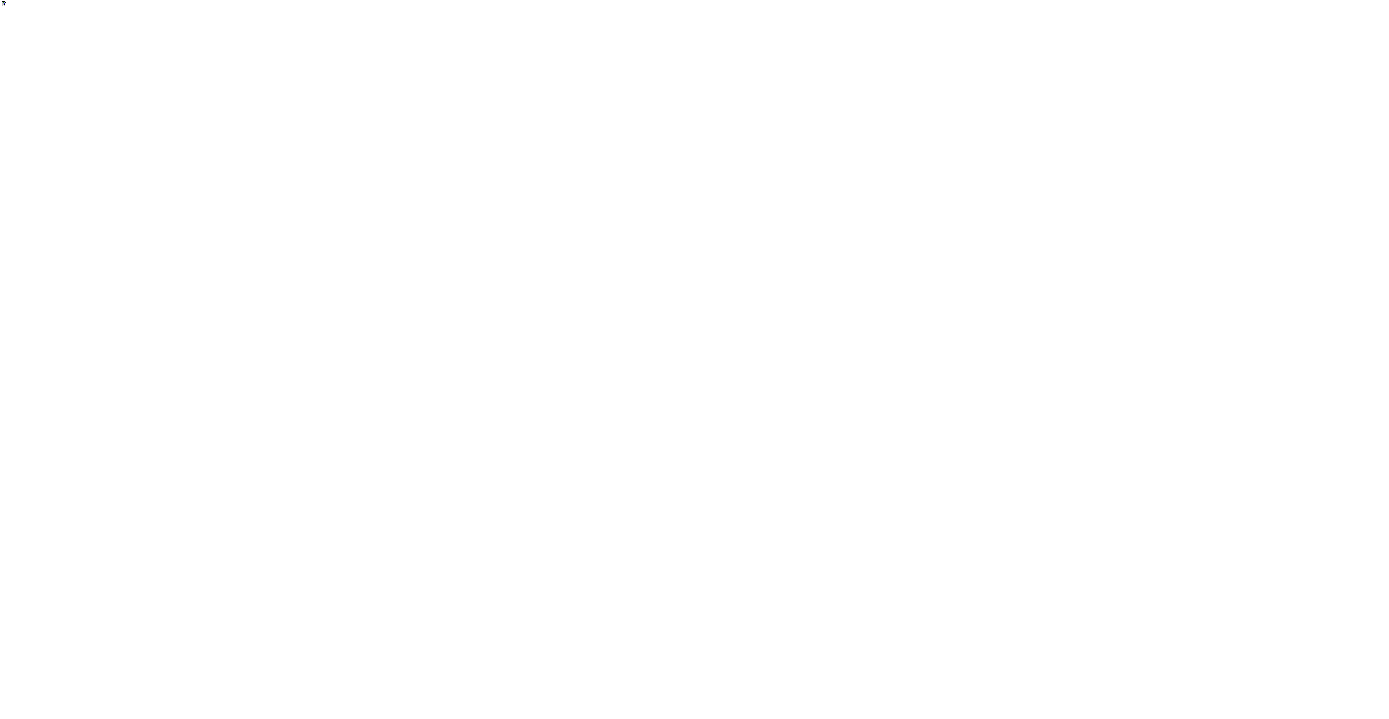 Asteazkenean bainujantzia, eskuohiala, txanklak, aldatzeko arropa  eta kamiseta horia  ekarri behar dute.*Ostegunean kamiseta horia, bainujantzia, eskuohiala, txanklak, ur-txanoa eta aldatzeko arropa  ekarri behar dute.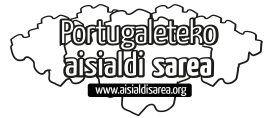 